Lesson 13: Es hora de aprender sobre relojesStandards AlignmentsTeacher-facing Learning GoalsTell and write time in hours.Understand time as a unit of measurement.Student-facing Learning GoalsLeamos y escribamos las horas del reloj.Lesson PurposeThe purpose of this lesson is for students to tell and write time in hours.In previous sections, students learned about linear measurement. In this lesson, they formally learn about measuring time. It is likely that students will have experiences working with time outside of school, but they may have limited familiarity with clock faces.In this lesson, students learn about time as a unit of measurement and show time in hours. Students begin by considering clocks that only have hour hands to help them attend to the short hand representing the hour. Students learn that when times are read as “___ en punto” // “___ o’clock” or shown as __:00 the minute hand points to the 12. Students write times in the digital format (__:__), show times on analog clocks, and relate times to activities they do during the school day.Access for: Students with DisabilitiesAction and Expression (Activity 3) English LearnersMLR8 (Activity 1)Instructional RoutinesNotice and Wonder (Warm-up)Materials to GatherMaterials from a previous activity: Activity 2Scissors: Activity 1Materials to CopyClock Cards Hour (groups of 1): Activity 1Lesson TimelineTeacher Reflection QuestionHow does the measure of time relate to measuring length? How can you help students visualize the abstract concept of time?Cool-down(to be completed at the end of the lesson)  5minMuestra la horaStandards AlignmentsStudent-facing Task StatementMarca los 3 relojes que muestran las 5 en punto.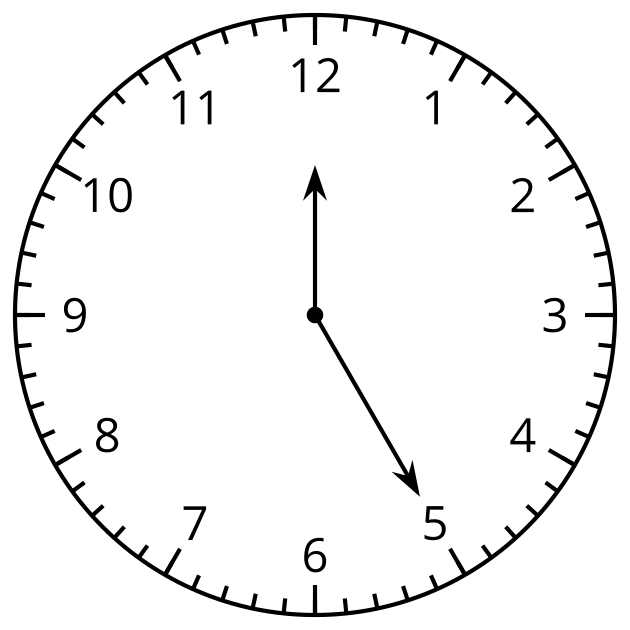 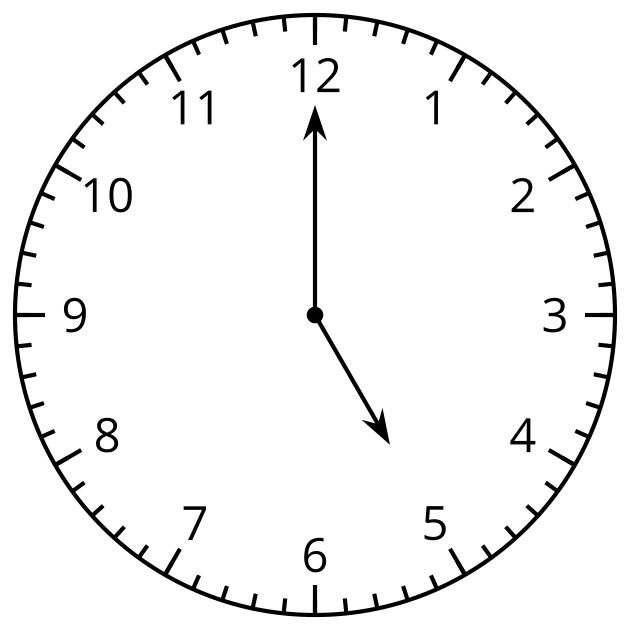 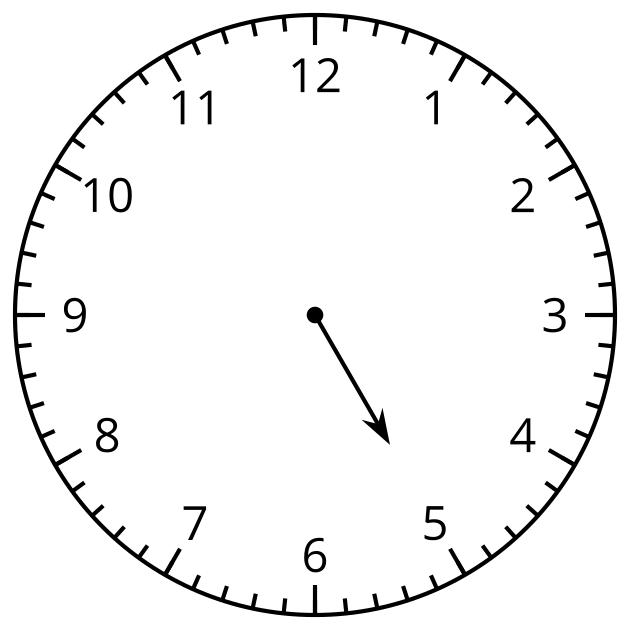 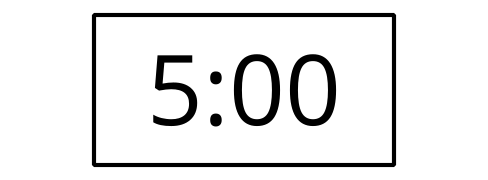 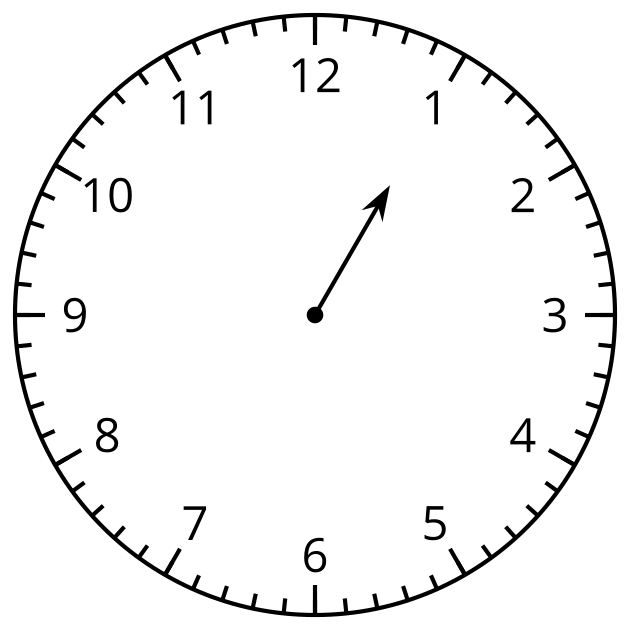 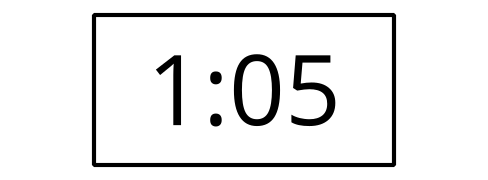 Muestra las 6 en punto en ambos relojes.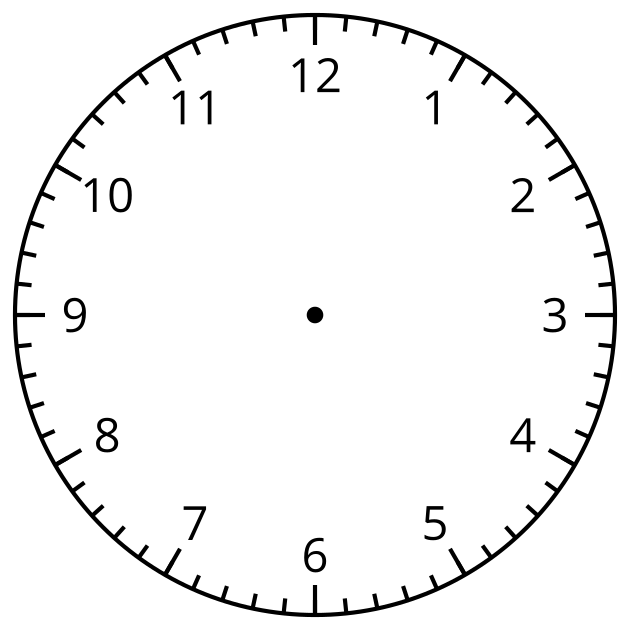 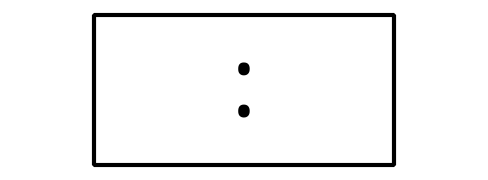 Student ResponsesStudents circle the 3 clocks showing 5:00.6:00, the hour hand points to the 6 and the minute hand points to the 12.Addressing1.MD.B.3Warm-up10 minActivity 115 minActivity 210 minActivity 310 minLesson Synthesis10 minCool-down5 minAddressing1.MD.B.3